Publicado en Madrid el 22/02/2017 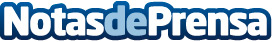 Verdades y mentiras de los test de sensibilidad alimentariaSon muchas las afecciones que se pueden tener entorno a la comida y que imposibilitan llevar una vida normal. Principalmente por los efectos que puede tener en nuestro cuerpo. Por ello, mucha gente se somete a los conocidos 'Test de Sensibilidad alimentaria', para conocer las posibles intolerancias que su sistema inmunológico puede haber desarrollado. Los expertos de las Clínicas Mato Ansorena cuentan las verdades y mentiras que existen en relación a estos testsDatos de contacto:Globe ComunicaciónNota de prensa publicada en: https://www.notasdeprensa.es/verdades-y-mentiras-de-los-test-de Categorias: Medicina Nutrición Sociedad Madrid http://www.notasdeprensa.es